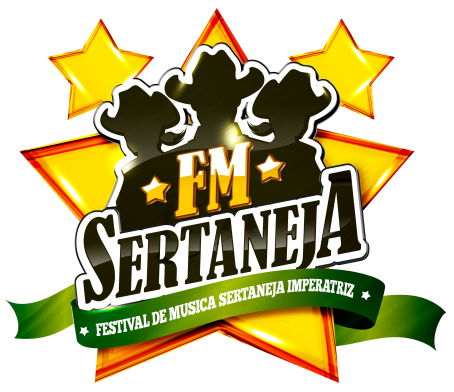 FICHA DE INSCRIÇÃONOME DA COMPOSIÇÃO: _______________________________________________________________________________________________________________________________________________COMPOSITOR (ES):_______________________________________________________________________________________________________________________________________________________________________________________________________________________ENDEREÇO:_______________________________________________________________________________________________________________________________________________FONE:_______________________________________________________________________CELULAR: _______________________________________________________________________RG:_________________________________EMISSOR:___________ UF: __________CPF: ________________________________DATA: ______/________/2013.OBS: ESTOU DE ACORDO COM AS NORMAS DO REGULAMENTO QUE REGE O  FESTIVAL DE MÚSICA SERTANEJA – IMPERATRIZ.._________________________________________________________ASSINATURA DO COMPOSITOR (IGUAL À DA IDENTIDADE)